Renegades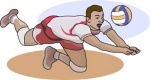 2018 Sr. High Boys VolleyballThis is an invitation to our Senior High Boys Volleyball Tournament.  The tournament information is listed below.  If you are interested in entering our tournament please refer to the “contact” information at the bottom of the page.Who:		Senior High Boys VolleyballWhen: 	September 21-22, 2018Where:	Redwater High School Format:	-    Round Robin (determined by the # of entries) Guaranteed 5 matchesAll matches best 2 out of 3: Games up to 25, third game up to 15 (caps at 30 and 20)(no caps in play-offs)* ASAA rules apply to all matches and tie-breaking procedures.Awards:	Awards will be presented to 1st, 2nd, 3rd place teams as well as consolation champions.Entry Fee:	$325  / team (cheques made payable to Redwater School)Contact:  	If you are interested in joining us for our tournament contact: Kevin Dorosh @ kdorosh@sturgeon.ab.ca or 780-942-3625.